                            Stundenplan der  Mäuseklasse    2a        ab 2.11.2020                                                   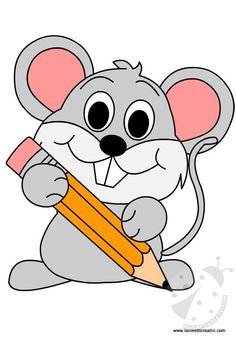 Die Kinder, die am Förderunterricht  teilnehmen, erhalten eine Nachricht in das Hausaufgebenheft.                                    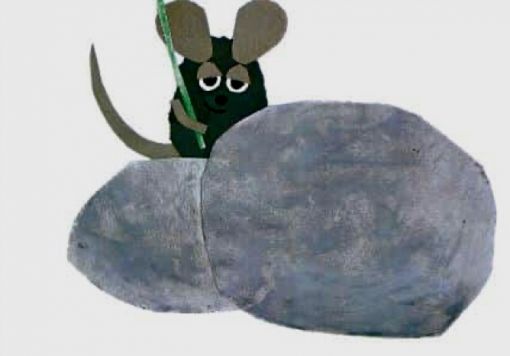 ZeitMontagDienstagMittwochDonnerstagFreitag8.15 UhrNuttoBerdel   SachunterrichtUngar  Sport  TNutto Berdel   SachunterrichtNuttoBerdelSachunterrichtUngar   Sport TNuttoNutto9.20 UhrNuttoNuttoNuttoNuttoNutto11.55 UhrNuttoNuttoNuttoNutto Nuttobis 12.40 UhrNutto Matheförder Nutto Nutto  Religion